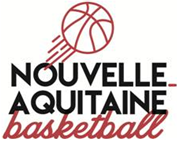 COMMISSION REGIONALE DE DISCIPLINEINCIDENT(S) DISCIPLINAIRE(S)Nom et prénom de l’auteur du rapport : .............................................................................................................☐ Arbitre    ☐ Aide arbitre  ☐ Autre : ………………………………………………………………………………………………………☐ Marqueur   ☐ Chronométreur   ☐ Responsable de l’organisation  Informations sur la rencontre : • Date : .......................... • Lieu : ........................................................................................................................• Numéro de rencontre / Niveau : .....................................................................................................................• Equipe A : ............................................................................• Equipe B : ............................................................................  Moment de l’incident : L’incident s’est produit : ☐ Avant la rencontre ☐ Pendant la rencontre*  ☐ Après la fin du temps de jeu*Si incident pendant la rencontre, inscrire : • Période : ...............................................................................  • Temps de jeu restant : ………….. min. …………..  sec.  • Score (équipe A / équipe B) : …………..  / …………..Décrire succinctement l’(les) incident(s) : ...............................................................................................................................................................................................................................................................................................................................................................................................................................................................................................................................................................................................................................................................................................................................................................................................................................................................................................................................La feuille de marque :La feuille de marque a été renseignée par l’arbitre au verso au paragraphe incident : ☐oui   ☐ nonSi non, pourquoi ? ............................................................................  Est-ce avant ou après la signature de la feuille par les arbitres ?  ☐ Avant  ☐ AprèsLes capitaines et entraineurs de chaque équipe ont contresignés la feuille de marque et ont été invités à fournir un rapport dans les 72 heures : ☐oui ☐ non. Si non, pourquoi ? ............................................................................  L’aide arbitre, les officiels de table de marque ainsi que le responsable de l’organisation ont remis leurs rapports à l’arbitre : ☐oui   ☐ non.  Si non, pourquoi ?  ………………………………………………………………………..Rapports à remettre à l’arbitre qui les adressera au plus tard 72h après la rencontre par tout moyen au siège de la Ligue régionale de Nouvelle-Aquitaine de basketball, Allée Annie Fratellini 33140 VILLENAVE D’ORNON.COMMISSION REGIONALE DE DISCIPLINEIncident(s) disciplinaire(s)Décrire précisément l’ensemble des attitudes, des paroles et des actes concernés par le ou les incidents :Rapports à remettre à l’arbitre qui les adressera au plus tard 72h après la rencontre par tout moyen au siège de la Ligue régionale de Nouvelle-Aquitaine de basketball, Allée Annie Fratellini 33140 VILLENAVE D’ORNON.